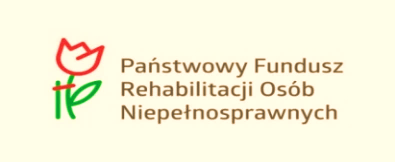 NABÓR WNIOSKÓWPowiatowe Centrum Pomocy Rodzinie w Szczytniezaprasza Osoby z orzeczonym umiarkowanym lub znacznym stopniem niepełnosprawności do składania wniosków w ramach pilotażowego program „ Aktywny Samorząd” finansowanego ze środków PFRON.Wnioski będą przyjmowane w siedzibie Powiatowego Centrum Pomocy Rodzinie w Szczytnie ul. M. Konopnickiej 70 - pokój nr 2.- w ramach Modułu I: od 1 marca 2019 r. do 30 sierpnia 2019 r.;  - w ramach Modułu II: adekwatnie do organizacji roku akademickiego/szkolnego: semestr letni:od 1 marca 2019 r. do 29 marca 2019 r.semestr zimowy: od 2 września 2019 r. do 10 października 2019 r.Szczegółowe informacje uzyskać można pod numerem tel. (89) 624 97 10 bądź osobiście w Powiatowym Centrum Pomocy Rodzinie w  Szczytnie – pokój nr 2.Druki wniosków dostępne są do pobrania w Powiatowym Centrum Pomocy Rodzinie w Szczytnie bądź na stronie www.pcprszczytno.pl w zakładce „Dokumenty do pobrania”.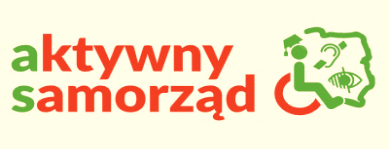 Pomoc w ramach Program „Aktywny Samorząd” w 2019 roku obejmuje wsparcie w obszarze dwóch modułów:MODUŁ I: LIKWIDACJA BARIER UTRUDNIAJĄCYCH AKTYWIZACJĘ SPOŁECZNĄ I ZAWODOWĄObszar A – likwidacja bariery transportowej:pomoc w zakupie i montażu oprzyrządowania do posiadanego samochodu,pomoc w uzyskaniu prawa jazdy, Obszar B – likwidacja barier w dostępie do uczestniczenia w społeczeństwie informacyjnym:pomoc w zakupie sprzętu elektronicznego lub jego elementów oraz oprogramowania, dofinansowanie szkoleń w zakresie obsługi nabytego w ramach programu sprzętu elektronicznego i oprogramowania,pomoc w utrzymaniu sprawności technicznej posiadanego sprzętu elektronicznego, zakupionego w ramach programu, Obszar C – likwidacja barier w poruszaniu się:pomoc w utrzymaniu sprawności technicznej posiadanego skutera lub wózka inwalidzkiego o napędzie elektrycznym, pomoc w zakupie protezy kończyny, w której zastosowano nowoczesne rozwiązania techniczne, tj. protezy co najmniej na III poziomie jakości,pomoc w utrzymaniu sprawności technicznej posiadanej protezy kończyny, w której zastosowano nowoczesne rozwiązania techniczne, (co najmniej na III poziomie jakości), pomoc w zakupie skutera inwalidzkiego o napędzie elektrycznym lub oprzyrządowania elektrycznego do wózka ręcznego, Obszar D – pomoc w utrzymaniu aktywności zawodowej poprzez zapewnienie opieki dla osoby zależnej (dziecka przebywającego w żłobku lub przedszkolu albo pod inną tego typu opieką)MODUŁ II: POMOC W UZYSKANIU WYKSZTAŁCENIA NA POZIOMIE WYŻSZYMAdresowana do osób pobierających naukę w szkole policealnej, kolegium lub szkole wyższej (studia pierwszego stopnia, studia drugiego stopnia, jednolite studia magisterskie, studia podyplomowe prowadzone przez szkoły wyższe w systemie stacjonarnym/ dziennym lub niestacjonarnym/ wieczorowym/ zaocznym lub eksternistycznym w tym również za pośrednictwem Internetu), a także do osób mających przewód doktorski otwarty poza studiami doktoranckimi.